Begrijpend lezen groep 7Blok 2, les 3De koninklijke marechaussee = politieorganisatie met onder andere als taak het beveiligen van de leden van het Koninklijk Huis.Het Koninklijk Huis = de koning/ koningin en zijn/ haar familieleden Ceremonieel = gebeurtenissen op dezelfde deftige manier uitvoeren, zoals op prinsjesdag met de koets, of tijdens een huwelijk. De keuring = testen of je geschikt bentDe koninklijke domeinen = de plekken en gebouwen die van het Koninklijk Huis zijn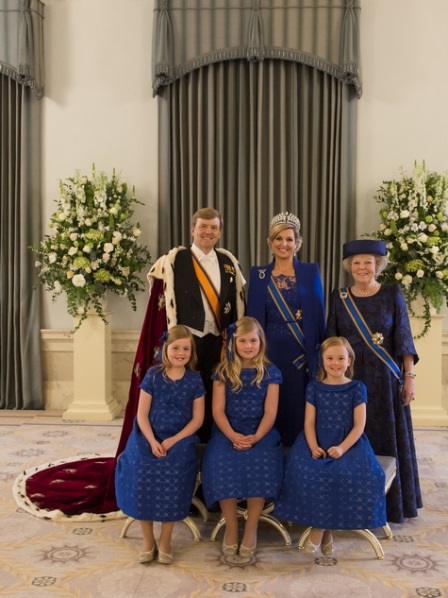 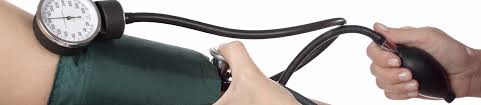 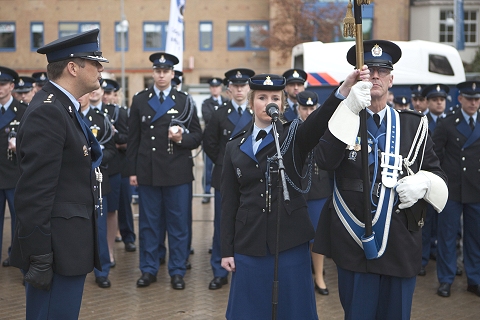 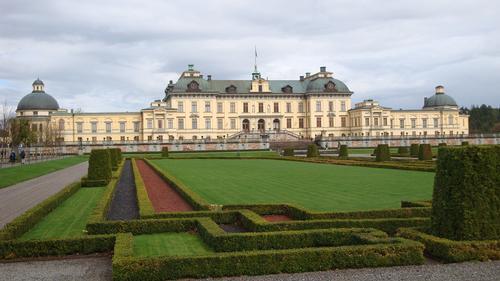 